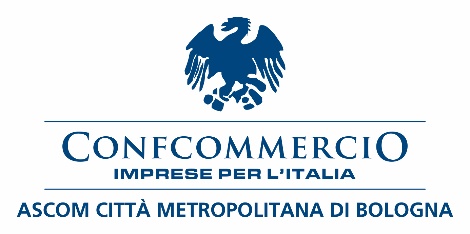 NOTA STAMPACelebrazioni per Sant’Omobono,protettore dei sarti e mercanti di abbigliamentoSi è tenuta domenica 10 novembre 2019 la tradizionale celebrazione della festa di Sant’Omobono, protettore dei sarti e mercanti di abbigliamento. L’appuntamento, come ogni anno, è stato organizzato da Federmoda Confcommercio Ascom Bologna, dal Circolo dei Sarti di Bologna e dal Comitato di Sant’Omobono. Dopo la messa, celebrata nella chiesa della Mascarella, i partecipanti si sono spostati alla Cantina Bentivoglio per il consueto pranzo e la consegna delle targhe all’imprenditrice Margherita Masullo, per il profondo impegno dimostrato in tanti anni di attività, al sarto Ignazio Carpeggiani e alla memoria di Gabriele Bertazzoni. Alle celebrazioni di Sant’Omobono hanno preso parte il presidente di Confcommercio Ascom Bologna Enrico Postacchini, il presidente di Federmoda Marco Cremonini, il presidente di Federcarni Bologna Stefano Casella e il presidente dell’associazione Panificatori Graziano Bottura.Nella foto, in allegato, il presidente di Confcommercio Ascom Bologna Enrico Postacchini e il presidente di Federmoda Marco Cremonini al momento della consegna della targa all’imprenditrice Margherita MasulloBologna, 14 novembre 2019